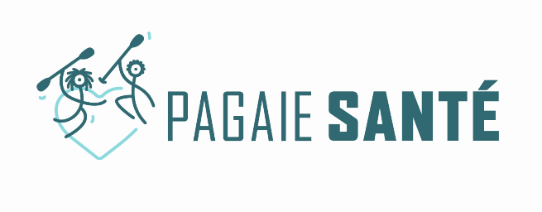 OBJECTIFS DE LA FORMATION :Mobiliser les activités de pagaie pour un public spécifique porteur de maladies chroniques ou d’affections de longue durée Construire des offres de pratiques et des projets clubs adaptés aux besoins et aux publics de son territoireAccompagner les pratiquants vers une forme d’autonomie dans les activités de pagaie et vers leur intégration dans le clubApporter les compétences nécessaires à l’encadrement du public cibleDATES ET LIEUX DE SESSIONS DE FORMATION : 02 et 03 mars 2024 à Libourne22 et 23 juin 2024 - Nord Bassin VA'A - 18 AVENUE DES HETRES - LEGE CAP FERRETDUREE DE LA FORMATION : 42h : 28h en présentiel + 14h en distancielRESPONSABLE DE LA FORMATION : Benjamin LOUCHE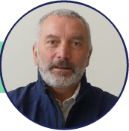 Tél : 01 45 11 08 62Email : blouche@ffck.orgFormateur : Regis SCOTTEINSCRIPTIONS :Service FormationTél : 01 45 11 08 56 Email : serviceformation@ffck.orgPUBLICS CONCERNES :Cadre professionnel ou bénévoleDirigeantPREREQUIS :Licence fédérale 1 an 21 ans minimumMonitorat fédéral ou diplôme professionnel en CKDAOUCertification barreur Dragon Boat (ne permet pas d’être certifié Educateur Pagaie Santé®)DATE LIMITE D’INSCRIPTION : 8 jours avant le début de la formationTARIFS ET MODALITES FINANCIERES :*Prise en charge par l’AFDAS sous réserve d’un accord de financement préalable (aménagements possibles du tarif si situation prouvée de non prise en charge avant le début de la formation).Cette formation est reconnue par le CNOSF et publiée au Journal Officiel par l’arrêté du 8 novembre 2018 relatif à la liste des certifications fédérales autorisant la dispensation d’activité physique adaptée prescrite par le médecin traitant à des patients atteints d’une affection longue durée. Cette formation permet aux clubs ayant un encadrant formé de devenir « Club Pagaie Santé de la FFCK® », de développer un partenariat avec les maisons Sport Santé et les acteurs locaux.SalariéBénévoleFrais pédagogiquesIntégralement Pris en charge*40€/h (1680€)15€/h(420€)Frais annexes A la charge des stagiairesA la charge des stagiaires